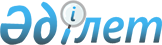 О внесении изменений и дополнения в решение маслихата от 27 декабря 2013 года № 194 "О бюджете города Костаная на 2014-2016 годы"Решение маслихата города Костаная Костанайской области от 17 февраля 2014 года № 300. Зарегистрировано Департаментом юстиции Костанайской области 24 февраля 2014 года № 4440

      В соответствии со статьей 106 Бюджетного кодекса Республики Казахстан Костанайский городской маслихат РЕШИЛ:



      1. Внести в решение маслихата от 27 декабря 2013 года № 194 "О бюджете города Костаная на 2014-2016 годы" (зарегистрированное в Реестре государственной регистрации нормативных правовых актов за № 4379, опубликованное 9 января 2014 года в газете "Наш Костанай") следующие изменения и дополнение:



      подпункты 1), 2), 3), 4), 5), 6) пункта 1 указанного решения изложить в новой редакции:



      "1) доходы – 27302388,0 тысяч тенге, в том числе по:налоговым поступлениям – 16642672,0 тысячи тенге;

      неналоговым поступлениям – 44347,0 тысяч тенге;

      поступлениям от продажи основного капитала – 1033854,0 тысячи тенге;

      поступлениям трансфертов – 9581515,0 тысяч тенге;



      2) затраты 27433227,9 тысяч тенге;



      3) чистое бюджетное кредитование – 0;



      4) сальдо по операциям с финансовыми активами – 0, в том числе:

      приобретение финансовых активов – 0;



      5) дефицит (профицит) бюджета – -130839,9 тысяч тенге;



      6) финансирование дефицита (использование профицита) бюджета – 130839,9 тысяч тенге.";



      дополнить указанное решение пунктом 3-1 следующего содержания:



      "3-1. Учесть, что в городском бюджете на 2014 год предусмотрен возврат целевых трансфертов в следующих размерах:

      в республиканский бюджет в сумме 23423,3 тысячи тенге;

      в областной бюджет в сумме 27957,4 тысяч тенге.";



      приложение 1 к указанному решению изложить в новой редакции согласно приложению 1 к настоящему решению.



      2. Настоящее решение вводится в действие с 1 января 2014 года.      Председатель сессии,

      секретарь Костанайского

      городского маслихата                       Н. Халыков      СОГЛАСОВАНО:      Руководитель государственного

      учреждения "Отдел финансов

      акимата города Костаная"

      ______________ Р. Айткужинова      Руководитель государственного

      учреждения "Отдел экономики и

      бюджетного планирования

      акимата города Костаная"

      __________________ Н. Дорошок

Приложение 1        

к решению маслихата    

от 17 февраля 2014 года № 300 Приложение 1         

к решению маслихата      

от 27 декабря 2013 года № 194  Бюджет города Костаная

на 2014 год
					© 2012. РГП на ПХВ «Институт законодательства и правовой информации Республики Казахстан» Министерства юстиции Республики Казахстан
				КатегорияКатегорияКатегорияКатегорияСумма,

тысяч

тенгеКлассКлассКлассСумма,

тысяч

тенгеПодклассПодклассСумма,

тысяч

тенгеНаименованиеСумма,

тысяч

тенгеI.Доходы273023881000Налоговые поступления166426721010Подоходный налог81623781012Индивидуальный подоходный налог81623781030Социальный налог60193231031Социальный налог60193231040Hалоги на собственность17168621041Hалоги на имущество9981561043Земельный налог1507681044Hалог на транспортные средства5679381050Внутренние налоги на товары, работы и услуги5222391052Акцизы1829271053Поступления за использование природных и других ресурсов413661054Сборы за ведение предпринимательской и профессиональной деятельности2489201055Налог на игорный бизнес490261080Обязательные платежи, взимаемые за совершение юридически значимых действий и (или) выдачу документов уполномоченными на то государственными органами или должностными лицами2218701081Государственная пошлина2218702000Неналоговые поступления443472010Доходы от государственной собственности443472011Поступления части чистого дохода государственных предприятий4952014Доходы на доли участия в юридических лицах, находящиеся в государственной собственности3312015Доходы от аренды имущества, находящегося в государственной собственности435213000Поступления от продажи основного капитала10338543010Продажа государственного имущества, закрепленного за государственными учреждениями9138543011Продажа государственного имущества, закрепленного за государственными учреждениями9138543030Продажа земли и нематериальных активов1200003031Продажа земли1130003032Продажа нематериальных активов70004000Поступления трансфертов95815154020Трансферты из вышестоящих органов государственного управления95815154022Трансферты из областного бюджета9581515Функциональная группаФункциональная группаФункциональная группаФункциональная группаФункциональная группаФункциональная группаСумма,

тысяч

тенгеФункциональная подгруппаФункциональная подгруппаФункциональная подгруппаФункциональная подгруппаФункциональная подгруппаСумма,

тысяч

тенгеАдминистратор бюджетных программАдминистратор бюджетных программАдминистратор бюджетных программАдминистратор бюджетных программСумма,

тысяч

тенгеПрограммаПрограммаПрограммаСумма,

тысяч

тенгеПодпрограммаПодпрограммаСумма,

тысяч

тенгеНаименованиеСумма,

тысяч

тенгеII. Затраты27433227,901Государственные услуги общего характера2513561Представительные, исполнительные и другие органы, выполняющие общие функции государственного управления133632112Аппарат маслихата района (города областного значения)15509001Услуги по обеспечению деятельности маслихата района (города областного значения)15359003Капитальные расходы государственного органа150122Аппарат акима района (города областного значения)118123001Услуги по обеспечению деятельности акима района (города областного значения)115935,3003Капитальные расходы государственного органа2187,72Финансовая деятельность57466452Отдел финансов района (города областного значения)57466001Услуги по реализации государственной политики в области исполнения бюджета района (города областного значения) и управления коммунальной собственностью района (города областного значения)50240003Проведение оценки имущества в целях налогообложения2500010Приватизация, управление коммунальным имуществом, постприватизационная деятельность и регулирование споров связанных с этим2840011Учет, хранение, оценка и реализация имущества, поступившего в коммунальную собственность1686018Капитальные расходы государственного органа2005Планирование и статистическая деятельность18997453Отдел экономики и бюджетного планирования района (города областного значения)18997001Услуги по реализации государственной политики в области формирования и развития экономической политики, системы государственного планирования и управления района (города областного значения)18847004Капитальные расходы государственного органа1509Прочие государственные услуги общего характера41261467Отдел строительства района (города областного значения)41261080Строительство специализированных центров обслуживания населения4126102Оборона271191Военные нужды26119122Аппарат акима района (города областного значения)26119005Мероприятия в рамках исполнения всеобщей воинской обязанности261192Организация работы по чрезвычайным ситуациям1000122Аппарат акима района (города областного значения)1000006Предупреждение и ликвидация чрезвычайных ситуаций масштаба района (города областного значения)100003Общественный порядок, безопасность, правовая, судебная, уголовно-исполнительная деятельность395009Прочие услуги в области общественного порядка и безопасности39500458Отдел жилищно-коммунального хозяйства, пассажирского транспорта и автомобильных дорог района (города областного значения)39500021Обеспечение безопасности дорожного движения в населенных пунктах3950004Образование60193811Дошкольное воспитание и обучение1409056464Отдел образования района (города областного значения)1409056009Обеспечение деятельности организаций дошкольного воспитания и обучения1123234040Реализация государственного образовательного заказа в дошкольных организациях образования2858222Начальное, основное среднее и общее среднее образование3744937464Отдел образования района (города областного значения)3744937003Общеобразовательное обучение3468801006Дополнительное образование для детей2761369Прочие услуги в области образования865388464Отдел образования района (города областного значения)537610001Услуги по реализации государственной политики на местном уровне в области образования24930005Приобретение и доставка учебников, учебно-методических комплексов для государственных учреждений образования района (города областного значения)56122007Проведение школьных олимпиад, внешкольных мероприятий и конкурсов районного (городского) масштаба6715015Ежемесячная выплата денежных средств опекунам (попечителям) на содержание ребенка - сироты (детей-сирот), и ребенка (детей), оставшегося без попечения родителей66829067Капитальные расходы подведомственных государственных учреждений и организаций383014467Отдел строительства района (города областного значения)327778037Строительство и реконструкция объектов образования32777806Социальная помощь и социальное обеспечение6211672Социальная помощь535266451Отдел занятости и социальных программ района (города областного значения)535266002Программа занятости35528005Государственная адресная социальная помощь24000006Оказание жилищной помощи76000007Социальная помощь отдельным категориям нуждающихся граждан по решениям местных представительных органов189604010Материальное обеспечение детей-инвалидов, воспитывающихся и обучающихся на дому3266013Социальная адаптация лиц, не имеющих определенного местожительства79875015Территориальные центры социального обслуживания пенсионеров и инвалидов47576016Государственные пособия на детей до 18 лет13000017Обеспечение нуждающихся инвалидов обязательными гигиеническими средствами и предоставление услуг специалистами жестового языка, индивидуальными помощниками в соответствии с индивидуальной программой реабилитации инвалида664179Прочие услуги в области социальной помощи и социального обеспечения85901451Отдел занятости и социальных программ района (города областного значения)67803001Услуги по реализации государственной политики на местном уровне в области обеспечения занятости и реализации социальных программ для населения63140011Оплата услуг по зачислению, выплате и доставке пособий и других социальных выплат1488021Капитальные расходы государственного органа300067Капитальные расходы подведомственных государственных учреждений и организаций2875458Отдел жилищно-коммунального хозяйства, пассажирского транспорта и автомобильных дорог района (города областного значения)18098050Реализация Плана мероприятий по обеспечению прав и улучшению качества жизни инвалидов1809807Жилищно-коммунальное хозяйство89705451Жилищное хозяйство3708559458Отдел жилищно-коммунального хозяйства, пассажирского транспорта и автомобильных дорог района (города областного значения)44611002Изъятие, в том числе путем выкупа земельных участков для государственных надобностей и связанное с этим отчуждение недвижимого имущества30000003Организация сохранения государственного жилищного фонда3000004Обеспечение жильем отдельных категорий граждан1000031Изготовление технических паспортов на объекты кондоминиумов6000049Проведение энергетического аудита многоквартирных жилых домов4611467Отдел строительства района (города областного значения)3654077003Проектирование,строительство и (или) приобретение жилья коммунального жилищного фонда2424687004Проектирование, развитие, обустройство и (или) приобретение инженерно - коммуникационной инфраструктуры1229390479Отдел жилищной инспекции9871001Услуги по реализации государственной политики на местном уровне в области жилищного фонда9721005Капитальные расходы государственного органа1502Коммунальное хозяйство4310129458Отдел жилищно-коммунального хозяйства, пассажирского транспорта и автомобильных дорог района (города областного значения)3446768012Функционирование системы водоснабжения и водоотведения22000028Развитие коммунального хозяйства118300029Развитие системы водоснабжения и водоотведения3306468467Отдел строительства района (города областного значения)863361005Развитие коммунального хозяйства92104006Развитие системы водоснабжения и водоотведения7712573Благоустройство населенных пунктов951857458Отдел жилищно-коммунального хозяйства, пассажирского транспорта и автомобильных дорог района (города областного значения)901857015Освещение улиц в населенных пунктах149415016Обеспечение санитарии населенных пунктов25750017Содержание мест захоронений и захоронение безродных2269018Благоустройство и озеленение населенных пунктов724423467Отдел строительства района (города областного значения)50000007Развитие благоустройства городов и населенных пунктов5000008Культура, спорт, туризм и информационное пространство4658881Деятельность в области культуры119184455Отдел культуры и и развития языков района (города областного значения)119184003Поддержка культурно-досуговой работы1191842Спорт105614465Отдел физической культуры и спорта района (города областного значения)105614001Услуги по реализации государственной политики на местном уровне в сфере физической культуры и спорта13819004Капитальные расходы государственного органа150005Развитие массового спорта и национальных видов спорта77288006Проведение спортивных соревнований на районном (города областного значения ) уровне8285007Подготовка и участие членов сборных команд района (города областного значения) по различным видам спорта на областных спортивных соревнованиях60723Информационное пространство115996455Отдел культуры и развития языков района (города областного значения)75996006Функционирование районных (городских) библиотек73678007Развитие государственного языка и других языков народа Казахстана2318456Отдел внутренней политики района (города областного значения)40000002Услуги по проведению государственной информационной политики через газеты и журналы34000005Услуги по проведению государственной информационной политики через телерадиовещание60009Прочие услуги по организации культуры, спорта, туризма и информационного пространства125094455Отдел культуры и и развития языков района (города областного значения)112571001Услуги по реализации государственной политики на местном уровне в области развития языков и культуры11631010Капитальные расходы государственного органа150032Капитальные расходы подведомственных государственных учреждений и организаций100790456Отдел внутренней политики района (города областного значения)12523001Услуги по реализации государственной политики на местном уровне в области информации, укрепления государственности и формирования социального оптимизма граждан8106003Реализация мероприятий в сфере молодежной политики4267006Капитальные расходы государственного органа15009Топливно-энергетический комплекс и недропользование943869Прочие услуги в области топливно-энергетического комплекса и недропользования94386458Отдел жилищно-коммунального хозяйства, пассажирского транспорта и автомобильных дорог района (города областного значения)61527019Развитие теплоэнергетической системы61527467Отдел строительства района (города областного значения)32859009Развитие теплоэнергетической системы3285910Сельское, водное, лесное, рыбное хозяйство, особо охраняемые природные территории, охрана окружающей среды и животного мира, земельные отношения51876,91Сельское хозяйство26018,9474Отдел сельского хозяйства и ветеринарии района (города областного значения)26018,9001Услуги по реализации государственной политики на местном уровне в сфере сельского хозяйства и ветеринарии14929003Капитальные расходы государственного органа150005Обеспечение функционирования скотомогильников (биотермических ям)4500006Организация санитарного убоя больных животных120007Организация отлова и уничтожения бродячих собак и кошек6080032Капитальные расходы подведомственных государственных учреждений и организаций239,96Земельные отношения21346463Отдел земельных отношений района (города областного значения)21346001Услуги по реализации государственной политики в области регулирования земельных отношений на территории района (города областного значения)18618003Земельно-хозяйственное устройство населенных пунктов2428007Капитальные расходы государственного органа3009Прочие услуги в области сельского, водного, лесного, рыбного хозяйства, охраны окружающей среды и земельных отношений4512474Отдел сельского хозяйства и ветеринарии района (города областного значения)4512013Проведение противоэпизоотических мероприятий451211Промышленность, архитектурная, градостроительная и строительная деятельность594022Архитектурная, градостроительная и строительная деятельность59402467Отдел строительства района (города областного значения)28344001Услуги по реализации государственной политики на местном уровне в области строительства27974017Капитальные расходы государственного органа370468Отдел архитектуры и градостроительства района (города областного значения)31058001Услуги по реализации государственной политики в области архитектуры и градостроительства на местном уровне30908004Капитальные расходы государственного органа15012Транспорт и коммуникации2660793,31Автомобильный транспорт2660793,3458Отдел жилищно-коммунального хозяйства, пассажирского транспорта и автомобильных дорог района (города областного значения)2660793,3022Развитие транспортной инфраструктуры1372966023Обеспечение функционирования автомобильных дорог1287827,313Прочие9669293Поддержка предпринимательской деятельности и защита конкуренции12833469Отдел предпринимательства района (города областного значения)12833001Услуги по реализации государственной политики на местном уровне в области развития предпринимательства и промышленности12362003Поддержка предпринимательской деятельности321004Капитальные расходы государственного органа1509Прочие954096452Отдел финансов района (города областного значения)60000012Резерв местного исполнительного органа района (города областного значения)60000458Отдел жилищно-коммунального хозяйства, пассажирского транспорта и автомобильных дорог района (города областного значения)45470001Услуги по реализации государственной политики на местном уровне в области жилищно-коммунального хозяйства, пассажирского транспорта и автомобильных дорог45170013Капитальные расходы государственного органа300467Отдел строительства района (города областного значения)848626077Развитие инженерной инфраструктуры в рамках Программы "Развитие регионов"84862615Трансферты7204884,71Трансферты7204884,7452Отдел финансов района (города областного значения)7204884,7006Возврат неиспользованных (недоиспользованных) целевых трансфертов51380,7007Бюджетные изъятия7153504III. Чистое бюджетное кредитование0IV. Сальдо по операциям с финансовыми активами0Приобретение финансовых активов0V. Дефицит (профицит) бюджета-130839,9VI. Финансирование дефицита (использование профицита) бюджета130839,9